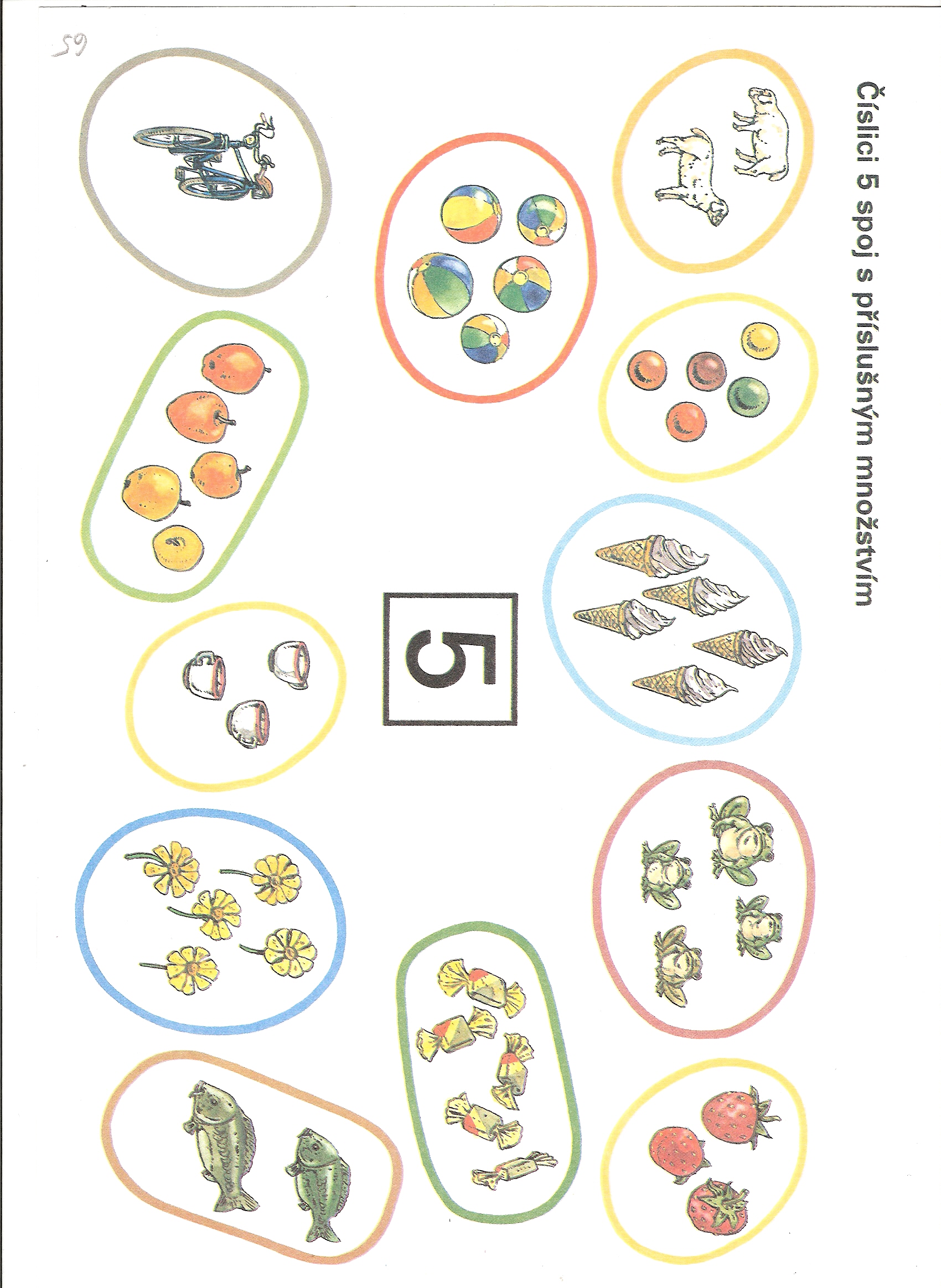 Ostatní si můžeš škrtnout. 